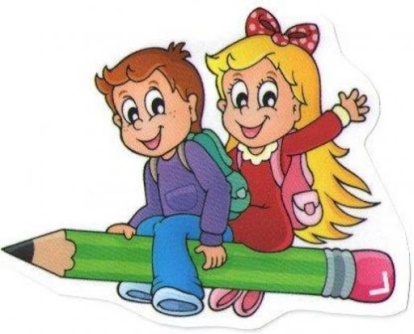 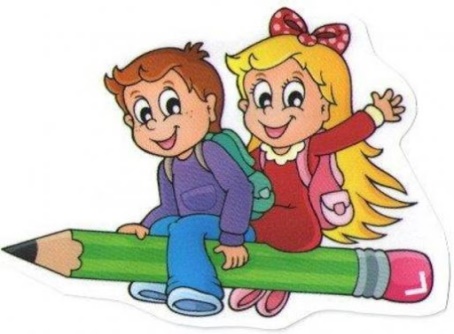 Dne 8.9.2020 v 16:00 hod. se na jednotlivých třídách uskutečníTŘÍDNÍ SCHŮZKY.Prosíme rodiče o účast.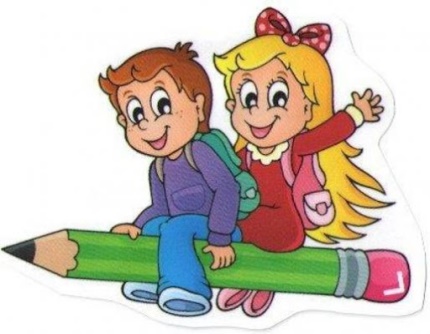 